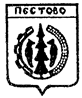 Российская ФедерацияНовгородская областьСовет депутатов Устюцкого сельского поселенияРЕШЕНИЕот 18.03.2022  №74О внесении изменений в Устав Устюцкогосельского поселенияРуководствуясь  статьёй 44 Федерального закона от 06 октября 2003 года № 131-ФЗ «Об общих принципах организации местного самоуправления в Российской Федерации», статьей 17, статьей 43 Устава Устюцкого сельского поселения, Совет депутатов Устюцкого сельского поселенияРЕШИЛ:1. Внести в Устав Устюцкого сельского поселения, утверждённый решением Совета депутатов Устюцкого сельского поселения от 06.02.2015 № 170  (далее – Устав)  следующие изменения:часть 5 статьи 17 Устава изложить в следующей редакции:«5.  По проектам генеральных планов, проектам правил землепользования и застройки, проектам планировки территории, проектам межевания территории, проектам правил благоустройства территорий, проектам, предусматривающим внесение изменений в один из указанных утвержденных документов, проектам решений о предоставлении разрешения на условно разрешенный вид использования земельного участка или объекта капитального строительства, проектам решений о предоставлении разрешения на отклонение от предельных параметров разрешенного строительства, реконструкции объектов капитального строительства, вопросам изменения одного вида разрешенного использования земельных участков и объектов капитального строительства на другой вид такого использования при отсутствии утвержденных правил землепользования и застройки проводятся публичные слушания или общественные обсуждения в соответствии с законодательством о градостроительной деятельности.»;статью 29 Устава изложить в следующей редакции:         «Статья 29. Председатель Совета депутатов Устюцкого сельского поселения.1. Деятельностью Совета депутатов Устюцкого сельского поселения руководит председатель Совета депутатов Устюцкого сельского поселения. Председатель Совета депутатов Устюцкого сельского поселения избирается на первом заседании Совета депутатов Устюцкого сельского поселения из числа депутатов Совета депутатов Устюцкого сельского поселения. Председатель Совета депутатов Устюцкого сельского поселения считается избранным, если за него проголосовало более половины от установленного числа депутатов.Председатель Совета депутатов Устюцкого сельского поселения  осуществляет свою деятельность на непостоянной основе без отрыва от основной деятельности (работы).2. Председатель Совета депутатов Устюцкого сельского поселения:представляет Совет депутатов Устюцкого сельского поселения в отношениях с населением, органами государственной власти, органами местного самоуправления других муниципальных образований, органами территориального общественного самоуправления и муниципального образования и организациями;созывает заседания Совета депутатов Устюцкого сельского поселения, доводит до сведения депутатов время и место их проведения, а также проект повестки дня и проекты решений Совета депутатов Устюцкого сельского поселения;осуществляет руководство подготовкой заседаний и вопросов, вносимых на рассмотрение Совета депутатов Устюцкого сельского поселения;ведет заседания, ведает внутренним распорядком в соответствии с Регламентом работы Совета депутатов Устюцкого сельского поселения;подписывает протоколы заседаний и правовые акты, принятые им по вопросам организации деятельности Совета депутатов Устюцкого сельского поселения;оказывает содействие депутатам Совета депутатов Устюцкого сельского поселения в осуществлении ими своих полномочий;дает поручения постоянным комиссиям Совета депутатов Устюцкого сельского поселения;организует в Совете депутатов Устюцкого сельского поселения прием граждан, рассмотрение их обращений, заявлений и жалоб;в соответствии с федеральными и областными законами, решениями Совета депутатов Устюцкого поселения организует рассмотрение вопросов выборов и досрочного прекращения полномочий депутатов Совета депутатов Устюцкого сельского поселения принимает меры по обеспечению гласности и учету общественного мнения в работе Совета депутатов Устюцкого сельского поселения.3. В случае отсутствия председателя Совета депутатов Устюцкого сельского поселения или невозможности выполнения им своих обязанностей его обязанности осуществляет заместитель председателя Совета депутатов Устюцкого сельского поселения, избираемый депутатами из своего состава на первом заседании Совета депутатов Устюцкого сельского поселения. Заместитель председателя Совета депутатов Устюцкого сельского поселения считается избранным, если за него проголосовало более половины от установленного числа депутатов. В случае одновременного отсутствия председателя Совета депутатов Устюцкого сельского поселения и заместителя Совета депутатов Устюцкого сельского поселения заседание Совета депутатов Устюцкого сельского поселения ведет старейший по возрасту депутат. 4. Порядок избрания на должность и освобождения от должности председателя Совета депутатов Устюцкого сельского поселения и заместителя председателя Совета депутатов Устюцкого сельского поселения определяются Регламентом Совета депутатов Устюцкого сельского поселения.»;1.3. в статье 30 Устава:а) часть 2  признать утратившей силу;б) часть 9 и 10 изложить в следующей редакции:«9. Глава Устюцкого сельского поселения не может быть депутатом Государственной Думы Федерального Собрания Российской Федерации, сенатором Российской Федерации, депутатом законодательных (представительных) органов государственной власти субъектов Российской Федерации, занимать иные государственные должности Российской Федерации, государственные должности субъектов Российской Федерации, а также должности государственной гражданской службы и должности муниципальной службы, если иное не предусмотрено федеральными законами. 10. Глава Устюцкого сельского поселения не может одновременно исполнять полномочия депутата представительного органа муниципального образования, за исключением случаев, установленных Федеральным законом от 6 октября 2003 года № 131- ФЗ «Об общих принципах организации местного самоуправления в Российской Федерации», иными федеральными законами.»;1.4. В статье 31 Устава пункт 5 части 1 признать утратившим силу;1.5. В статье 32 Устава часть 2 признать утратившей силу.2.  Главе Устюцкого сельского поселения направить изменения в Устав на государственную регистрацию в Управление Министерства юстиции Российской Федерации по Новгородской области.3. Изменения в Устав Устюцкого сельского поселения вступают в силу после его государственной регистрации и официального опубликования, за исключением пунктов 1.2, 1.4, 1.5  и подпункта а пункта 1.3 настоящего решения, которые вступает в силу в соответствии с частью 4 статьи 40 Федерального закона от 06 октября 2003 года № 131-ФЗ «Об общих принципах организации местного самоуправления в Российской Федерации» со дня вступления в должность вновь избранного Главы Устюцкого сельского поселения.4. Опубликовать решение в муниципальной газете «Информационный вестник Устюцкого сельского поселения».Председатель Совета депутатов Устюцкого сельского поселения 				                   Глава Устюцкого сельского поселения                                    С.А.Удальцов